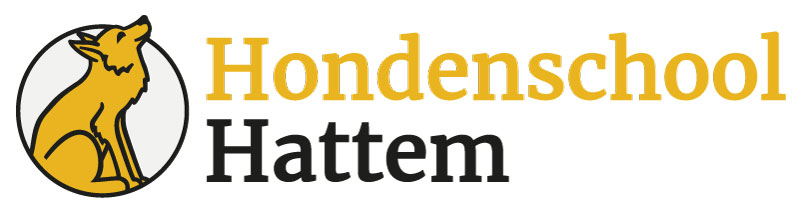 Plak hier eventueel een leuke foto van jouw hond.